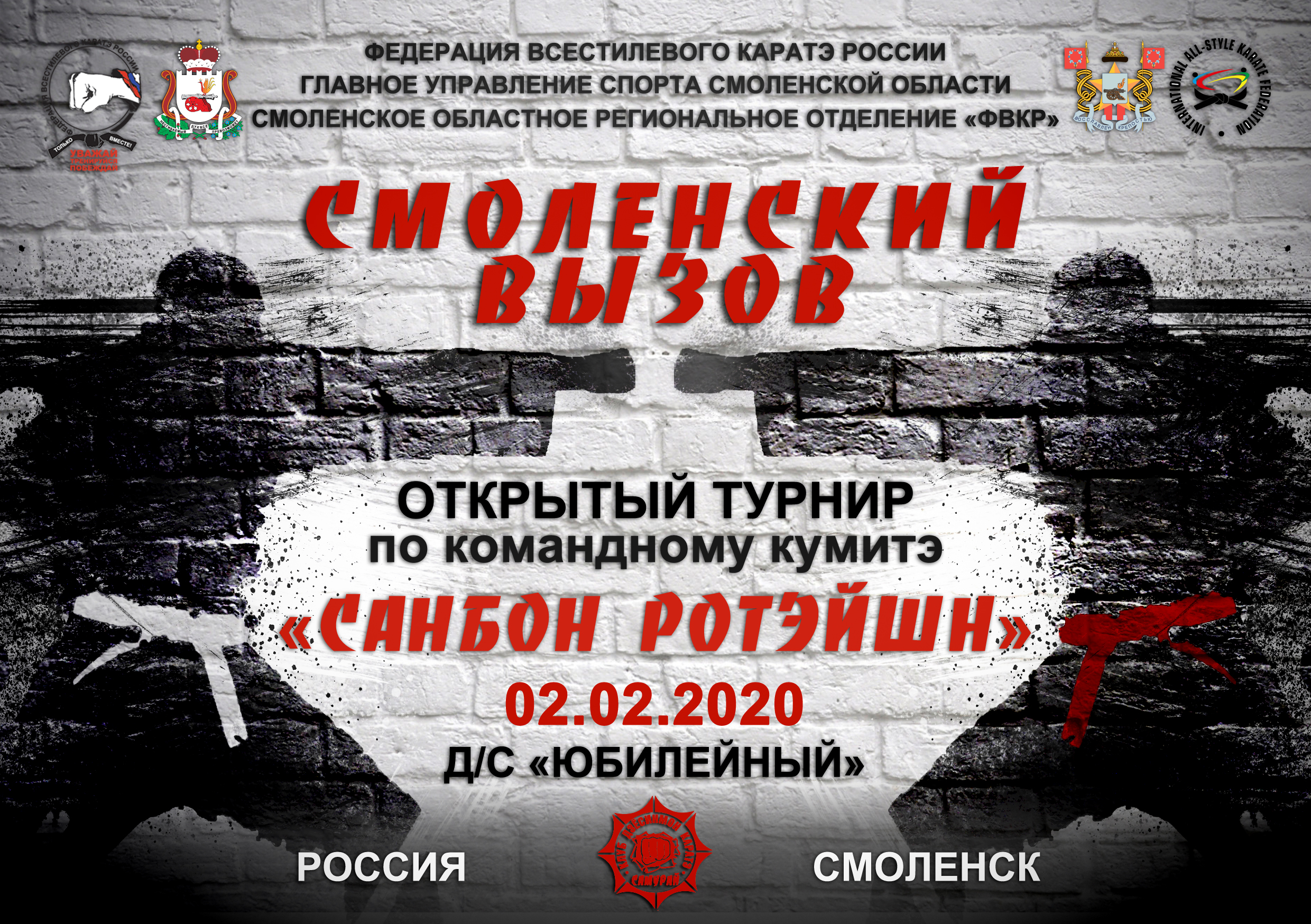  Утверждаю                                                                            Согласовано                       Председатель СОРО                                                            Начальник Главного Управления спорта «Федерации всестилевого каратэ России»                       Смоленской области______________________Д.В.Гаврилов	                 _________________Э.М.Заенчковский	                                                                                                                                 «10» декабря 2019г.		                         «10» декабря 2019г.ПОЛОЖЕНИЕО ПРОВЕДЕНИИ ОТКРЫТОГО МЕЖРЕГИОНАЛЬНОГО ТУРНИРАПО ВСЕСТИЛЕВОМУ КАРАТЭ«СМОЛЕНСКИЙ ВЫЗОВ 2020»\КОМАНДНОЕ КУМИТЭ «САНБОН РОТЭЙШН»/ПОСВЯЩЁННОГО ПАМЯТИ                                                                                             ГЕРОЯ СОВЕТСКОГО СОЮЗА ГЕНЕРАЛА АРМИИМАТРОСОВА ВАДИМА АЛЕКСАНДРОВИЧАРОССИЯ   02.02.2020   СМОЛЕНСК1.Время и место проведения:Открытый командный турнир проводится 2 февраля 2020 года. Место проведения: Россия, г. Смоленск, Д/С «Юбилейный» адрес: ул.Черняховского, д.29. Мандатная комиссия пройдёт 1 февраля 2020 года с 12.00 до 15.00  по адресу: Смоленская государственная академия физической культуры и спорта: Легкоатлетическая арена (манеж), пр-т Гагарина д.23г. По указателям «Мандатная комиссия», аудитория № 210.2.Организация спортивного мероприятия:Общее руководство организацией и проведением соревнований осуществляется Главным Управлением спорта Смоленской области и Смоленским областным региональным отделением «Федерации всестилевого каратэ России». 3.Участники соревнований:К участию в соревнованиях допускаются сборные команды стран, федераций и спортивных клубов. Возраст участников определяется на 1 февраля 2020 года. На мандатную комиссию представитель команды обязан предоставить следующие документы: -паспорт или свидетельство о рождении (возможно копия);-заявка, заверенная подписью врача и печатью врачебно-физкультурного диспансера;-полис обязательного медицинского страхования каждого спортсмена;-договор (оригинал) о страховании жизни и здоровья участника соревнования;-фото 3х4 тренера-секунданта;В командном кумитэ принимают участие возрастные категории 8-9,10-11,12-13,14-15,16-17 и 18+ лет (только мужские категории). Состав команды 3 спортсмена.	4.Экипировка: Накладки только белого цвета, капа, пояса красные и белые, защита паха с 12 лет-обязательна, защита на голень разрешена любого цвета.Также будут проходить соревнования по  ОК-Ката (все стили вместе) в возрастных категориях: 8-9 лет, 10-11 лет, 12-13 лет, 14-15 лет (мальчики и девочки);5.Заявки на участие в спортивном мероприятии:Официальную заявку с указанием полного состава команды необходимо направить до 28 января 2020 года по е-mail:banzai.smolensk@mail.ru. Каждая команда обязана в заявке указать название команды и город, который она представляет.Главный секретарь-Кирпичёва Татьяна Николаевна-8-950-704-78-51.6.Условия подведения итогов в командном кумитэ:Соревнования проводятся по правила командного КУМИТЭ «САНБОН-РОТЭЙШН». Турнир проводится по  олимпийской системе с длинным утешением (два третьих места) по возрастам: 8-9 лет, 10-11 лет, 12-13 лет. По возрастам 14-15, 16-17, 18 лет и старше определяется одно первое, одно второе и одно третье место (третье место определяется  в поединке между командами, проигравшими в полуфинале). 	7. Условия подведения итогов в ОК–Ката:Судейство в  возрастных категориях 8-9 лет, 10-11 лет проводится по смешанной системе: предварительные круги (олимпийская система) по флажкам, в финал выходят 4 человека. Финальные выступления оцениваются по бальной системе. Спортсмены выполняют ката своего стиля, и в финале выполняют ката отличное от предварительных кругов, 3-е место одно.Судейство ката у спортсменов 12-13, 14-15 лет проводится по бальной системе (3 круга). В финал выходит 4 человека.8.Награждение:Победители и призеры соревнований в командном кумитэ награждаются  за 1,2,3 места кубками, медалями и дипломом на команду. В программе  ОК-ката-рэнгокай медалями и дипломами. Всем проигравшим  спортсменам  вручается сертификат участника соревнований.9.Условия участия:Благотворительный взнос на организацию и проведение турнира составляет: в личном первенстве ОК-ката - 800 рублей. В командном кумитэ санбон-ротэйшн 1000 рублей с каждого спортсмена, заявленной команды.Внимание представителей команд!!!На мандатной комиссии каждому тренеру-секунданту будет выдан именной бэйдж для прохода в соревновательную зону. В связи с этим, каждому тренеру-секунданту необходимо на мандатную комиссию предоставить фото 3х4. Именной бэйдж будет содержать штрафную шкалу: АТЭНАЙ-ЧУЙ-ХАНСОКУ. В случае получения тренером-секундантом ХАНСОКУ, бэйдж изымается, данный тренер в дальнейшем не допускается в соревновательную зону.По всем возникшим вопросам обращаться к организаторам турнира.С уважением,СопредседательОткрытого межрегионального командного турнира «САНБОН-РОТЭЙШН»Левуков Николай Юрьевичмоб.8-920-665-15-35samuray-sm@mail.ruМЫ БУДЕМ РАДЫ ВИДЕТЬ ВАШУ КОМАНДУ НА НАШЕМ ТУРНИРЕ!«СМОЛЕНСКИЙ ВЫЗОВ 20/20»КОМАНДНОЕ КУМИТЭ САНБОН «РОТЭЙШН»(самый динамичный и зрелищный вид командных поединков)ПРАВИЛА ПРОВЕДЕНИЯ СОРЕВНОВАНИЙ ПО КУМИТЭ РОТЭЙШН:Три спортсмена в команде бьются, как одно единое целое, как один спортсмен, внося заработанные баллы и замечания в общую копилку.  Команда может набрать столько очков, сколько способна сделать на протяжении 6 минут "грязного" времени (время останавливается только по команде рефери в случае необходимости: например, для оказания медицинской помощи). Условиями досрочной победы является преимущество в 6 очков. Исходя из собственных тактических соображений, тренер может в течение боя объявить о замене спортсмена на татами командой change (смена) судье, который специально следит за заменой спортсменов. Замена спортсмена будет произведена рефери в наиболее удобный момент боя. Однако, обоюдная замена спортсменов обеих команд или замена раньше, чем через 15 секунд после предыдущей замены - невозможна. В кумитэ «санбон ротэйшн» один или два спортсмена могут решить исход поединка, но, если поединок проходит все отведённые 6 минут, то все трое спортсменов в команде обязаны выйти на татами. Таким образом, команда, в которой хотя бы один спортсмен не вышел на татами в течение 6 минут, будет дисквалифицирована.    В случае равенства баллов по истечению времени матча, иппоны, набранные командой, имеют решающее значение.В случае равенства количества иппонов, после определения ничьей по «хантэй», назначается дополнительное время «энчо-сэн» (2 минуты "грязного" времени), где исход поединка решается первым же зачетным действием: все наказания переносятся в дополнительное время. Если и после проведения дополнительного времени победитель не выявлен, объявляется заключительный «хантэй», где судьи обязаны определить победителя данной встречи. Во всём остальном используются правила индивидуального «санбон» кумитэ.  З а я в к аМесто проведения: Россия, Смоленск, 02.02.2020г.ВСЕ СПОРТСМЕНЫ ПРОШЛИ ПРЕДСОРЕВНОВАТЕЛЬНУЮ ПОДГОТОВКУ И ГОТОВЫ К ВЫСТУПЛЕНИЮ НА ДАННЫХ СОРЕВНОВАНИЯХВсего допущено ____________________________ спортсменов.          Врач  ___________________________   (___________________)	М.П.Представить команды ______________________________________________(________________________)Организация: Почтовый адрес:Тел/Факс/e-mail:     на участие                            в ОТКРЫТОМ  МЕЖРЕГИОНАЛЬНОМ  ТУРНИРЕ ПО ВСЕСТИЛЕВОМУ КАРАТЭ                                                        «СМОЛЕНСКИЙ ВЫЗОВ 2020»                                             КОМАНДНОЕ КУМИТЭ «САНБОН РОТЭЙШН»№Фамилия ИмяПолДатарожденияВозрастнаякатегорияСанбонротэйшнНазвание   командыГородФ. И.О.тренераВиза врачаСавинов Кириллм30.04.200612-13+«Самурай-1»СмоленскЛевуков Н.Ю.Яковлев Иванм10.08.200712-13+----Смоленск----------Миронов Леонидм20.10.200612-13+----Смоленск----------Подпись руководителя организации __________________________________( __________________________)     	М.П.